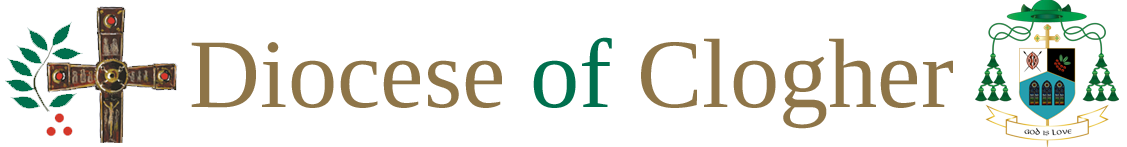 Confidential Application Form for Adult VolunteerParish:Name: ___________________________________________Any previous name: _______________________________________Address: ______________________________________Telephone: Day ___________      Evening___________     Mob ____________Email: ____________________________________Date of Birth:____________________________________________Place of Birth: ___________________________________________Occupation: ______________________________________________Details of previous experience/ training/involvement in volunteeringPlease provide the names and addresses of two people whom we can contact to confirm your suitability for this position (not relatives)For those working directly with children and/or vulnerable adults:Have you previously received any training for working with children, young people or vulnerable adults?Yes			No	If yes, please give detailsDo you suffer from any illness/disability/medical condition that may at times affect your ability to work with children, young people or vulnerable adults? Yes			    NoIf yes, please give details Declaration form for all persons working as employees or volunteers with children and young peopleConfidentialDo you have any prosecutions pending or have you ever been convicted of a criminal offence.  Yes				NoIf yes, please state below the nature and date(s) of the offence(s)Date of offence: _________________Nature of offence: 	Have you ever been the subject of disciplinary procedures or been asked to leave employment or voluntary activity due to inappropriate behaviour? (Please tick)	Yes 		NoIf yes, please give details including date(s) below:Full name (print): _____________________________________________________________________Any surname previously known by: ______________________________________________________Address: 	I understand that, if it is found that I have withheld information or included any false or misleading information above, I may be removed from my post whether paid or voluntary, without notice. I understand that the information will be kept securely by the Church organisation.I hereby declare the information I have provided is accurate.Signed: __________________________________ Date: __________________________NameNameAddressAddressTelTelE-MailE-MailFor Parish Office Use OnlyReferences Checked: Phone ___   Letter ___  Visit___Checked By: __________________________(printed)References Location:_________________________________Date volunteer details placed on Parish Register:_________________      Signed:                                                                   Date: 